Medlemmer av Salangen Menighetsråd/Fellesråd INNKALLING TIL MENIGHETS/FELLESRÅDSMØTEDet innkalles herved til møte i Menighets/Fellesrådet, tirsdag 26.april 2022 kl.18.00 i kirka.   Saker til behandling:Sak 12/22		Godkjenning av innkalling og sakslisteSak 13/22	Godkjenning av protokoll fra Menighets/Fellesrådsmøte 1.3.22Sak 14/22		ReferaterFR Sak 15/22		Regnskap 2021FR Sak 16/22 		Male resten av kirkaFR Sak 17/22		NødlysFR Sak 18/22	Parkering Elvenes kapell – utredes nærmere etter forrige møteFR Sak 19/22	Vårdugnad på gravlundeneMR Sak 20/22	Kirkas rolle under millionfiskenInnkallingen sendes også til de to første vara medlemmene og Prosten.                     Melding om fravær gis snarest på mail: to368@kirken.no eller tlf. 77 17 14 00 Andreas Bay har ansvar for bevertningen. Vel møtt!Andreas Bay						Tonje Østvik			Leder							kirkeverge/daglig lederMØTEBOKSak 12/22	Godkjenning av innkalling og sakslisteForslag til vedtak:Innkalling og saksliste godkjennes. Møtet er lovlig satt.Sak 13/22	Godkjenning av protokoll fra menighets/fellesrådsmøte 1.3.22Forslag til vedtak:Protokollen fra Menighets/fellesrådsmøte den 1.3.22 godkjennes.Sak 14/22	ReferaterFølgende referater fremlegges: Kirkerådet - Bruk av avspilt musikk i gravferderDet har jevnlig blitt etterlyst en tydelig avklaring på bruk av musikk i kirkelige gravferder. Et nytt rundskriv uttrykker at man alltid skal legge til rette for levende musikk, men presiserer at det er anledning til å bruke avspilt musikk under minneord-delen.https://kirken.no/nb-NO/om-kirken/for-medarbeidere/nyheter/nyhetsartikler/avspilt-musikk-i-gravferd/KA – En ny juridisk vurdering gir viktige innspill til arbeidet med ny organisering av Den norske kirkeBasert på Müller-Nilssen-utvalgets innstilling og høringsrunden i fjor høst, skal Kirkerådet nå utrede to modeller for forankring av felles arbeidsgiveransvar for alle som jobber lokalt i Den norske kirke: Lokalt i soknet eller sentralt i rettssubjektet Den norske kirke.Viktige forutsetninger for modellvalg og vurdering av mulige løsninger handler om soknets status som rettssubjekt, Kirkemøtets kompetanse til å gripe inn i soknets arbeidsgiveransvar og forankre det i rettssubjektet Den norske kirke, samt i spørsmålet om hva som konstituerer en virksomhetsoverdragelse.Til dette arbeidet har Kirkerådet mottatt to juridiske vurderinger som gir ulike svar på om trossamfunnsloven gir Kirkemøtet adgang til å frata soknet arbeidsgiveransvaret.https://www.ka.no/sak/article/1647211Årets fasteaksjon er vel gjennomført og totalt kom det inn kr 26 891,- Nytt i år var at det ble arrangert sponsorløp for konfirmantene hvor de fikk inn kr 8 008,- til aksjonen.Selve bøsseinnsamlingen dreide seg i hovedsak om området rundt sentrum, det var ikke nok bøssebærere til å rekke over hele kommunen. Forslag til vedtak:De fremlagte referatene tas til orientering.FR Sak 15/22		Regnskap 2021Vedlagt følger regnskapet for 2021. Regnskapet er avsluttet med et mindreforbruk på kr 97 890,- Dette skyldes i hovedsak lavere pensjon enn budsjettert og pengene er satt på disposisjonsfond.Forslag til vedtak:Salangen menighets/fellesråd godkjenner det fremlagte årsregnskapet for 2021 med et mindreforbruk på kr 97 890,-FR Sak 16/22 		Male resten av kirkaI 2021 ble kirketårnet og langsiden frem til hovedinngangen malt. Det var mye maling igjen, og langveggen mot veien skulle også males. Dessverre var det mye dårlig vær, og det ble ikke utført. Regner med at dette skal gjøres nå til våren.Da er det ikke så mye som gjenstår, og spørsmålet er om vi skal innhente tilbud for å få malt resten av kirka også. FR Sak 17/22		NødlysNødlysene (de grønne boksene over dørene og hvite i taket) i kirka er delvis defekt, og må byttes. Vi har fått tilbud fra Lavangen elektro på nye nødlys type SolidLED. Disse kan brukes som både markeringslys og ledelys, I dag her vi separate markerings- og ledelys.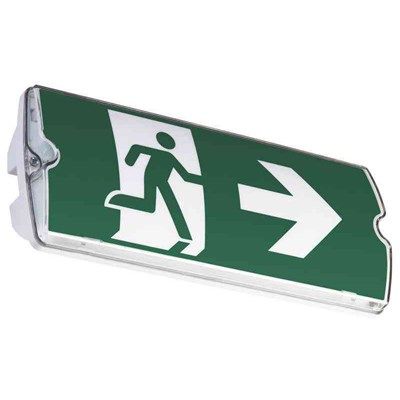 Mer info om nødlys SolidLED finnes her:https://www.ledonline.no/nodlys-solidled-selvtest.html?gclid=EAIaIQobChMImJWao5Cl9wIViuN3Ch0yeA_0EAQYAiABEgJs7_D_BwEPris eks mva fra Lavangen elektro:Demontering/omkobling av gammelt nødlyssentral kr 1800,-Utskifting pr armatur kr 980,-Forslag til vedtak:Det byttes til nye nødlys i Salangen kirke av type SolidLED.FR Sak 18/22	Parkering Elvenes kapellTidligere behandlet som FR Sak 35/21, hvor saken ble utsatt for nærmere utredning. Fra tidligereElvenes kapell har ikke egen parkeringsplass. I alle år har besøkende til kapellet parkert på gården til Sverre Enoksen, nå overtatt av sønnen Bjørn Sverre Enoksen, på den andre siden av veien. Dette har fungert greit, og om vinteren er plassen brøytet.Ifølge Enoksen har det fra gammelt av vært avtale om at det er greit å parkere her, mot at familien ikke skal betale festeavgift for sine graver på kirkegården. Det er ikke funnet noen skriftlig avtale om dette, men det er ønskelig fra Enoksen å få en skriftlig avtale på dette. Dette er samme familie som i sin tid gav grunn til kirkegården. Familien har 12 graver pluss en ledig festegrav, totalt 13 graver på kirkegården. Festeavgiften for disse gravene utgjør kr 3500 * 13 = 45 500 / 20 år = 2 275,- i året.Den ene graven står hans søster Eli Josefine Enoksen Carlsen ansvarlig for, mens resten står på Bjørn Sverre Enoksen. Han planter og steller alle gravene, og vil gjerne videreføre den gamle avtalen. Forrige gang foreslåttSalangen menighetsråd viderefører dagens praksis med parkering/brøyting mot bortfall av festeavgift for familiegravene. Avtalen er gyldig inntil eiendomsforholdet på gården endres.Rådet var positive til avtalen, men vedtaket bør være mer detaljert, hvor mange graver og hvor mange år? Har vi lov å inngå en slik avtale, bortfall av festeavgift mot parkering/brøyting av eiendom. Burde avtalen vært tinglyst?Det som er viktig for oss er at plassen kan disponeres til parkering. Hva skjer dersom nåværende eier leier ut boligen? Hvordan blir det med evt betaling av festeavgift dersom avtalen ikke fungerer.Råd fra Kas spesialrådgiver/advokat Marit Omlang Nordbotten pr mail 21.4.22I utgangspunktet tenker jeg at en skal være litt forsiktig med slike avtaler som innebærer bortfall av forpliktelser. Det dere heller bør vurdere, og som har samme resultat er å inngå en avtale med grunneier hvor kostnaden knyttet til bruksrett av grunn og evt annet vedlikehold tilsvarer festeavgiften. Da kan disse kostnadene motregnes hverandre slik at ingen av partene i praksis betaler noe. Rent juridisk sett er det nok ingen ting i veien for at det også inngås en avtale om bortfall av festeavgift og gratis bruk av grunn til parkering, men jeg tror som nevnt dette ikke er den mest hensiktsmessige måten å gjøre det på.Når det gjelder tinglysning er dette noe en primært gjør for å sikre rettsvern mot tredjeparter, typisk å sikre bruksrett også overfor fremtidige eiere. Avtale om evt bortfall av festeavgift kan ikke tinglyses. Det som kan tinglyses er avtale som regulerer retten til å benytte grunn til parkering. Det må da være retten i seg selv som sikres og ikke forholdet til gravstedet.Avtalen kan vare så lenge dere finner hensiktsmessig. Det kan f.eks. avtales at avtatalen løper inntil en av partene sier denne opp, evt at avtalen vare så lenge gravstedet er festet. I sistnevnte tilfelle kan dere sørge for at festetiden forlenges i systemene deres.Dersom det inntrer forhold gjør at parkering ikke lenger er mulig, vil avtalen falle bort og festeavgiften må betales på vanlig måte. Med mindre dere har avtalt noe annet.KonklusjonRådet har tidligere vært positive til å få på plass en avtale, og nå har vi fått avklart det juridiske. Det er derfor ikke noe i veien for å få på plass en avtale.Forslag til vedtak:Salangen menighetsråd er positive til få på plass en avtale med grunneier om parkering. Kirkevergen utarbeider avtalen i samarbeid med arbeidsutvalget.FR Sak 19/22	Vårdugnad på gravlundeneDet er vår i luften og tid for de årlige dugnadene på gravlundene. Målet må være å ha gjennomført dugnaden før 17.mai på Sjøvegan. Dugnad på Elvenes må komme senere. Fint om vi får konfirmantene til å være med på dugnaden og gjerne noen skoleklasser.Forslag til vedtak:Vårdugnad på Salangen gravlund avholdes torsdag 12.mai kl 10-14 og kl 15-20.Vårdugnaden på Elvenes gravlund gjennomføres senere.MR Sak 20/22	Kirkas rolle under millionfisken30. juni til 3.juli arrangeres millionfisken igjen. Tidligere år har kirka arrangert cafe Oasen i forbindelse med millionfisken. Den har vært i menighetssalen på lørdagen etter andeløpet, hvor det har vært salg av rømmegrøt, risengrøt, kaffe og kaker. Dette har blitt en fin tradisjon.I tillegg har det vært åpen kirke fra torsdagen til søndagen, hvor kirka har blitt låst opp om morgenen, og låst igjen om kvelden. Søndag 3. juli er det gudstjeneste kl 11.00 v/vikar prest Jan Ole Berntsen. Da er det også gullkonfirmanter.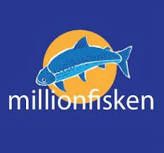 Saken legges åpen frem for menighetsrådet. 